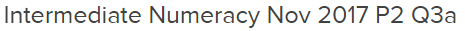 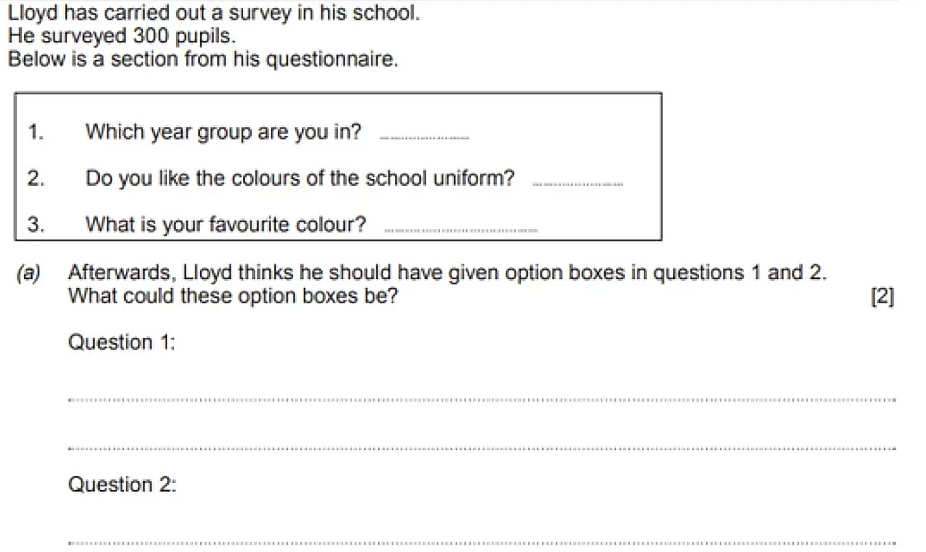 _____________________________________________________________________________________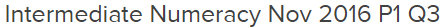 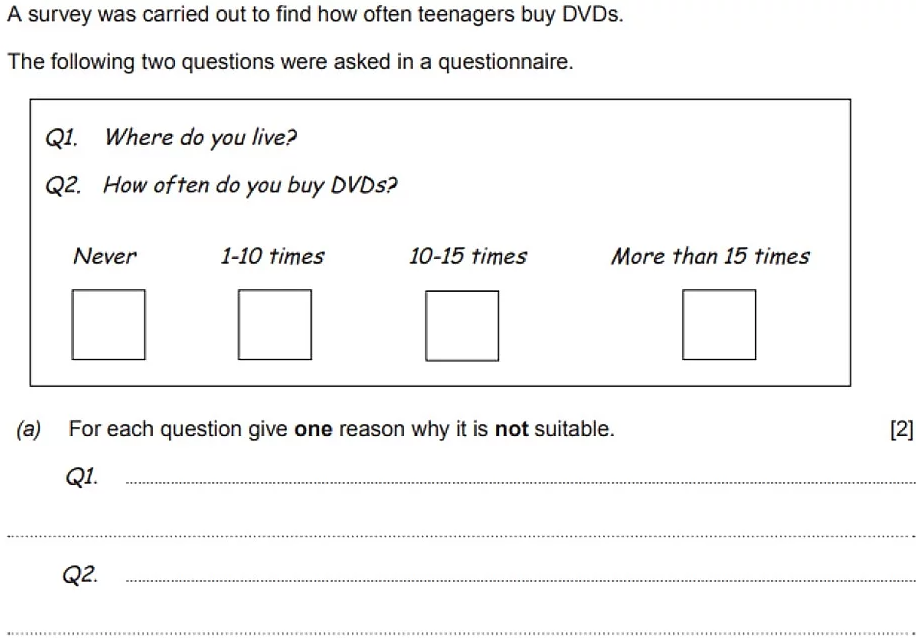 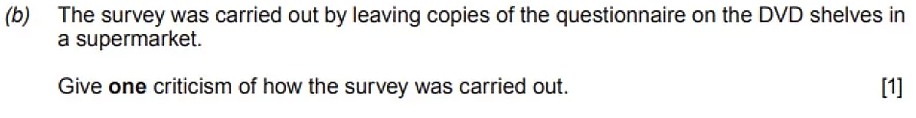 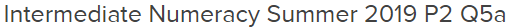 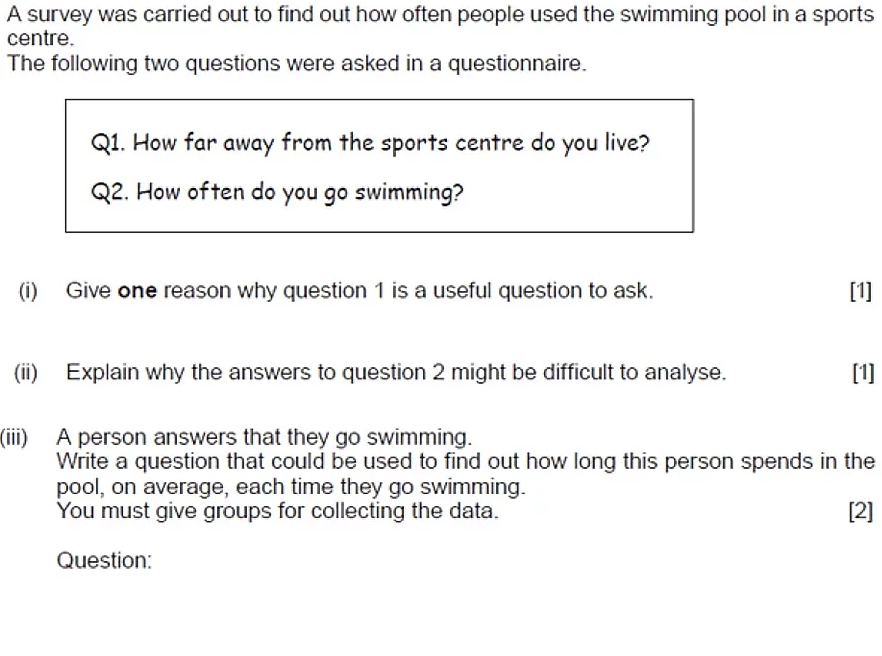 ________________________________________________________________________________________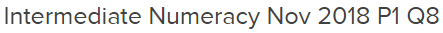 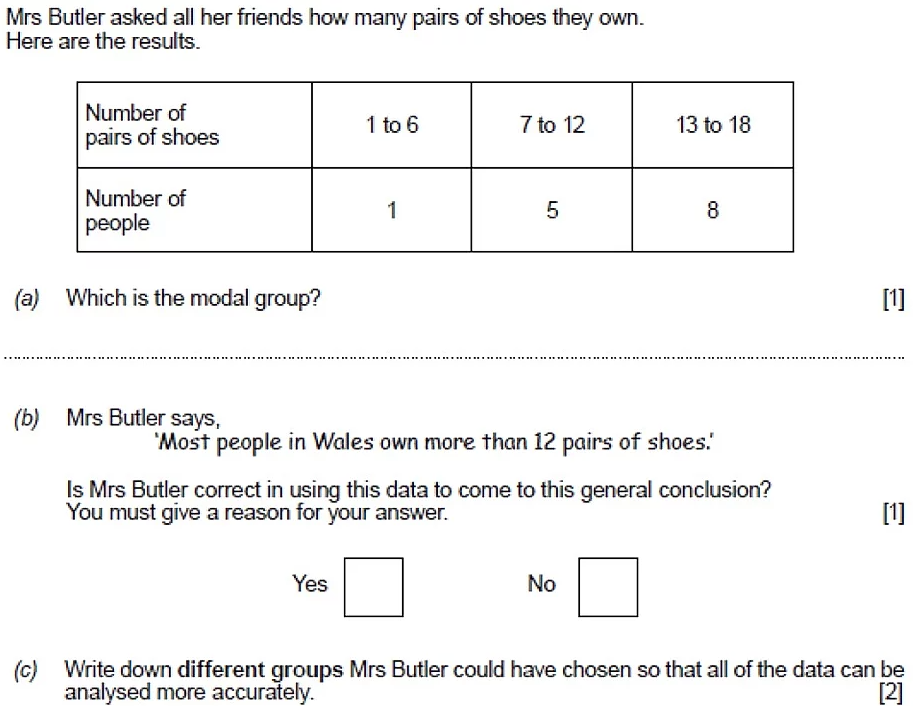 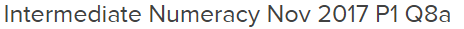 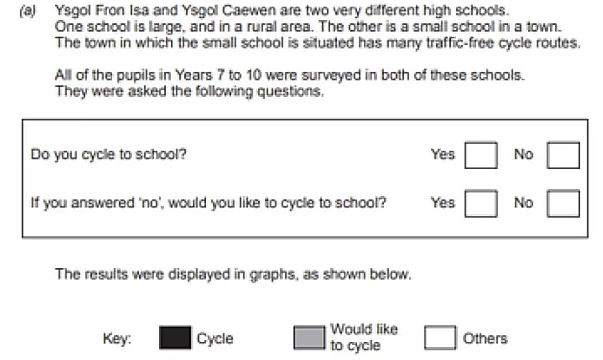 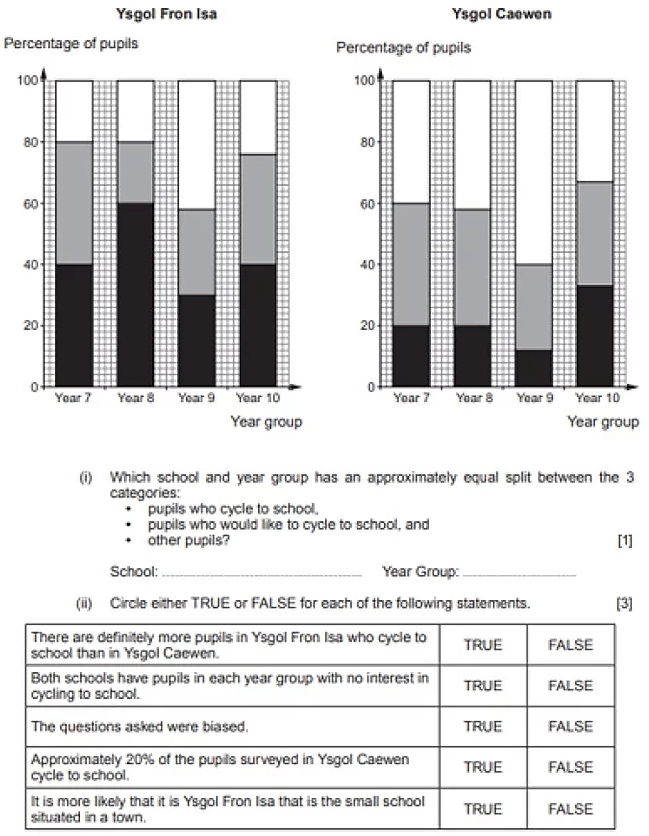 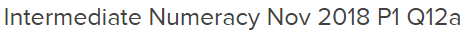 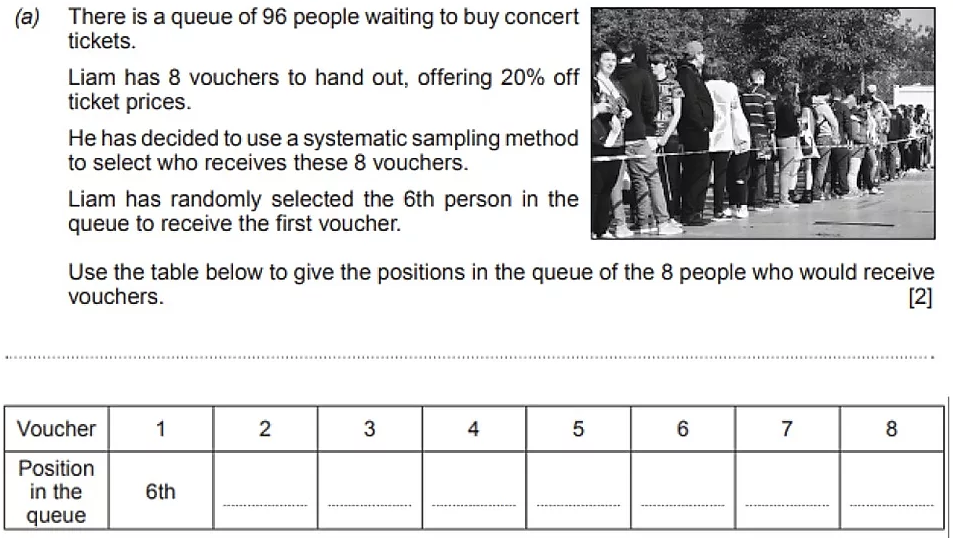 _____________________________________________________________________________________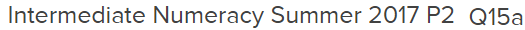 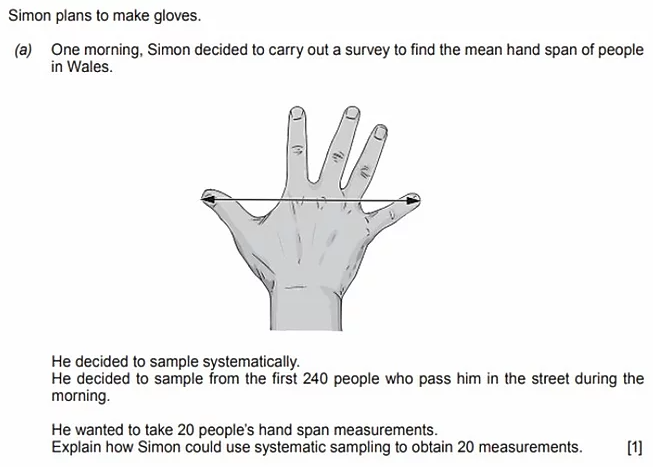 